 Regulamin  Konkursu Plastycznego 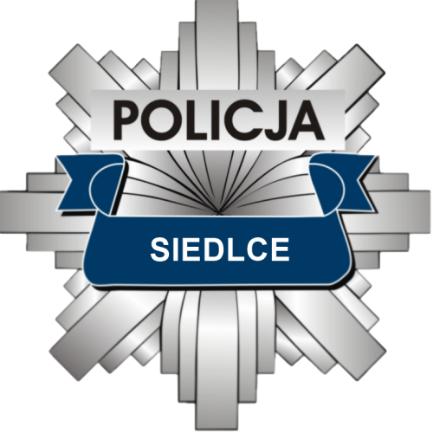 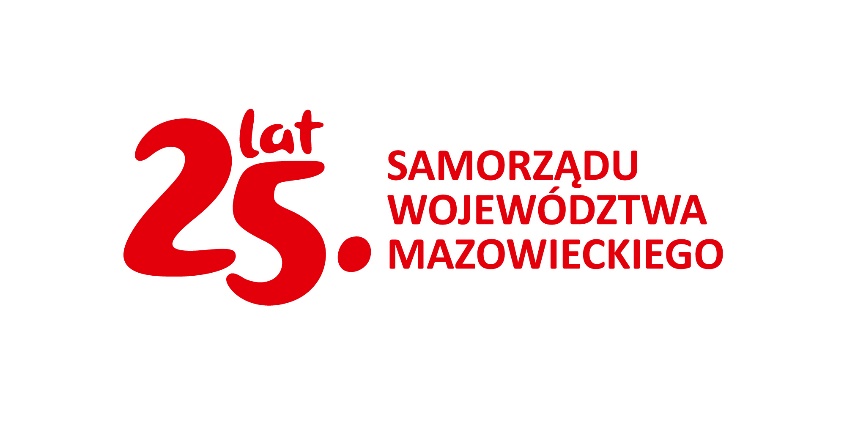 „Chcę zostać Policjantem!” Postanowienia ogólne: 1. Konkurs jest jednym z działań w ramach organizacji. „Święto Policji 2024” 2. Konkurs skierowany jest do dzieci w wieku od 3-13 lat z terenu miasta Siedlce i powiatu siedleckiego. 3. Organizator konkursu: Komenda Miejska Policji w Siedlcach, ul. Starowiejska 66,  przy współpracy ze Stowarzyszeniem Przyjaciół Policji oraz Samorządem Województwa Mazowieckiego. II. Cele konkursu: 1. Upowszechnianie i pogłębianie wiedzy z zakresu wiedzy o Policji. 2. Budowanie zaufania do Policji. 3. Rozwijanie kreatywności i uzdolnień wśród dzieci oraz umiejętności wykorzystywania różnych technik plastycznych. III. Warunki udziału w konkursie: 1. Przygotowanie pracy plastycznej w formie plakatu A4 lub A3, wykonanej dowolną techniką plastyczną. 2. Złożenie samodzielnie wykonanej pracy plastycznej inspirowanej własnymi obserwacjami i poglądami na temat służby w Policji. 3. Wyrażenie przez rodziców zgody na udział dziecka w konkursie oraz na przetwarzanie danych osobowych oraz wykorzystanie wizerunku dziecka przez Stowarzyszenie Przyjaciół Policji, Komendę Miejską Policji w Siedlcach oraz Samorząd Województwa Mazowieckiego do promowania działań związanych z realizacją projektu p.n.  Święto Policji 2024. 4. Prace złożone na konkurs staną się własnością organizatora i nie będą zwracane. IV. Kryteria oceny: 1. Zgodność pracy z tematyką konkursu. 2. Kreatywność i oryginalność w ujęciu tematu. 3. Staranność wykonania i ogólne wrażenie estetyczne. 4. Różnorodność stosowanych technik plastycznych oraz stopień trudności wykonania. V. Nagrody: Spośród prac biorących udział w Konkursie i spełniających wymagane kryteria Komisja przyzna trzy miejsca w kategorii 3-7 lat, 8-10 lat, 11-13. Pozostałe prace zostaną nagrodzone drobnymi upominkami. VI. Ustalenia organizacyjne: 1. Termin składania prac: 16 lipca 2024r., godz. 14:00. 2. Miejsce składania prac: Komenda Miejska Policji w Siedlcach, ul. Starowiejska 66 pok. 127. 3. Ogłoszenie wyników oraz wręczenie nagród laureatom odbędzie się podczas Święta Policji 2024 w dn. 19 lipca 2024r. godz. 13.30